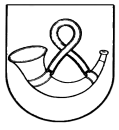 TAURAGĖS  RAJONO  SAVIVALDYBĖS TARYBASPRENDIMASDĖL  CENTRALIZUOTO VAIKŲ PRIĖMIMO Į TAURAGĖS RAJONO MOKYKLŲ IKIMOKYKLINIO IR PRIEŠMOKYKLINIO UGDYMO (III MODELIO) GRUPESTVARKOS PATVIRTINIMO2007 m. gruodžio 7 d. Nr. 1-380TauragėVadovaudamasi Lietuvos Respublikos vietos savivaldos įstatymo (Žin., 1994, Nr. 55-1049; 2000, Nr. 91-2832) 11 straipsnio 2 dalimi, 17 straipsnio 49 punktu, Švietimo įstatymo (Žin.,1991, Nr. 23-593; 2003, Nr. 63-2853; 2004, Nr. 103-3755) 29 straipsnio 5 dalimi ir atsižvelgdama į Rekomendacijas savivaldybėms dėl centralizuoto vaikų priėmimo į švietimo įstaigų  ikimokyklinio  ir  priešmokyklinio  ugdymo  grupes, patvirtintas Lietuvos Respublikos švietimo ir mokslo ministro 2003 m. birželio 25 d. įsakymu Nr. ISAK-918 (Žin., 2003, Nr. 69-3147), Tauragės  rajono  savivaldybės  taryba  n u s p r e n d ž i a :Patvirtinti Centralizuoto vaikų priėmimo į Tauragės rajono mokyklų ikimokyklinio irpriešmokyklinio ugdymo (III modelio) grupes tvarką (pridedama).Pripažinti netekusiu galios Tauragės rajono savivaldybės tarybos 2006 m. rugsėjo 27 d.sprendimą Nr.1-1707 ,,Dėl Centralizuoto vaikų priėmimo į Tauragės rajono ikimokyklinio ugdymoįstaigų, Tauragės ,,Šaltinio“ vidurinės ir Tauragės rajono Tarailių pagrindinės mokyklos ikimokyklinio ir priešmokyklinio ugdymo grupes tvarkos patvirtinimo“.	3. Įpareigoti Tauragės rajono savivaldybės administracijos direktorių Kęstutį Balašaitį inicijuoti Ikimokyklinių įstaigų vaikų registravimo elektroninės programos pritaikymą šio sprendimo 1 punktu patvirtintai Centralizuoto vaikų priėmimo į Tauragės rajono mokyklų ikimokyklinio ir priešmokyklinio ugdymo (III modelio) grupes tvarkai.	Šis sprendimas gali būti skundžiamas Lietuvos Respublikos administracinių bylų teisenos įstatymo nustatyta tvarka.Savivaldybės meras		                                                                 Robertas PiečiaAdministracijos direktorius	    	Švietimo skyriaus vedėjas	   	Kalbos tvarkytojaKęstutis Balašaitis	                 		Egidijus Šteimantas	  	   	Danutė ŠimanauskienėJuridinio ir personalo skyriaus 		Parengėpakaitinis vyr. specialistas				Albinas Šimkus			Lina Oželytė					    			 				Švietimo skyriaus vyr. specialistėPATVIRTINTATauragės rajono savivaldybės tarybos 2007 m. gruodžio 7 d. sprendimu Nr. 1-380CENTRALIZUOTO VAIKŲ PRIĖMIMO Į TAURAGĖS RAJONO MOKYKLŲ IKIMOKYKLINIO IR PRIEŠMOKYKLINIO UGDYMO (III MODELIO) GRUPESTVARKAI. BENDROSIOS NUOSTATOSCentralizuoto vaikų priėmimo į Tauragės rajono mokyklų ikimokyklinio irpriešmokyklinio ugdymo (III modelio) grupes tvarka (toliau – tvarka) parengta vadovaujantis Lietuvos Respublikos švietimo, Vietos savivaldos įstatymais ir Rekomendacijomis savivaldybėms dėl centralizuoto vaikų priėmimo į švietimo įstaigų ikimokyklinio ir priešmokyklinio ugdymo grupes, patvirtintomis Lietuvos Respublikos švietimo ir mokslo ministro 2003 m. birželio 25 d. įsakymu Nr. ISAK-918. 2. Ši tvarka reglamentuoja prašymų registravimą ir vaikų priėmimą į Tauragės rajono mokyklų (toliau – švietimo įstaigų) ikimokyklinio ir III modelio priešmokyklinio ugdymo grupes.II. PRAŠYMŲ PATEIKIMAS IR REGISTRAVIMAS3. Vaiko tėvai (globėjai) prašymus dėl vaikų priėmimo į švietimo įstaigų ikimokyklinio ir priešmokyklinio ugdymo grupes teikia Tauragės rajono savivaldybės administracijos direktoriui.4. Prašyme turi būti nurodyta:	4.1. vaiko vardas, pavardė, gimimo metai, asmens kodas, gyvenamoji vieta;	4.2. pageidaujama lankyti švietimo įstaiga, pageidaujamas vaiko priėmimo laikas, kitos pageidaujamos ugdymo paslaugos specialiųjų poreikių vaikams bei vaikams su komunikacijos sutrikimais;	4.3. duomenys, kuriais remiantis yra teikiami prioritetai priimant vaiką į švietimo įstaigą;	 4.4. tėvų (globėjų) kontaktiniai duomenys.	5. Prie prašymo turi būti pridedami dokumentai ar jų nuorašai, patvirtinantys šeimos sudėtį, jos socialinę padėtį ir kitus faktus, kuriais remiantis gali būti teikiami prioritetai.6. Tėvų (globėjų) prašymus, naudodamasis Ikimokyklinių įstaigų vaikų registravimo elektronine programa (toliau – IIVREP), registruoja Tauragės rajono savivaldybės administracijos direktoriaus įsakymu paskirtas Savivaldybės administracijos specialistas.	7. Prašymai registruojami nuolat, laikantis eilės pagal prašymo registracijos datą.	8. IIVREP eilių sudarymo principas ir eiga:. eilės yra sudaromos automatiškai;. programa kiekvienai švietimo įstaigai sudaro po atskirą eilę, skirsto ją segmentais kastris mėnesius, segmentuose asmenis surašo pagal asmens turimus prioritetus, o pasitaikius vienodiems prioritetams – pagal prašymo registravimo datą;	8.3. vienas asmuo gali būti įrašytas į visas eiles, tačiau, patekęs į kurios nors įstaigos sąrašą, jis yra išbraukiamas iš visų eilių. Savo prašyme nurodęs, kad ,,tenkintų kelios švietimo įstaigos, paliekant konkrečios švietimo įstaigos eilėje“, patekęs į kurios nors švietimo įstaigos sąrašą, jis nebus išbrauktas iš pasirinktos (vienos) švietimo įstaigos eilės.	9.  IIVREP turi automatinio trynimo funkciją, kuri kiekvienų metų birželio mėnesį iš laukiančiųjų sąrašų išbraukia vaikus, kuriems iki einamųjų metų gruodžio 31 dienos sueina 7 metai (t. y. sulaukia mokyklinio amžiaus).	10. IIVREP turi statistikos modulį, leidžiantį stebėti ikimokyklinio ir priešmokyklinio ugdymo grupių poreikį.	11. Asmenys, dirbantys su IIVREP, turi būti supažindinti su Lietuvos Respublikos asmens duomenų teisinės apsaugos įstatymu ir įsipareigoję jo laikytis.III. GRUPIŲ KOMPLEKTAVIMAS          12. Grupės IIVREP  komplektuojamos visus metus.          13. Taikomi prioritetai:          13.1. specialiųjų poreikių vaikams su Pedagoginės psichologinės tarnybos pažymomis;          13.2. vaikams iš nepilnų šeimų;           13.3. vaikams iš šeimų, priskiriamų socialiai remtinų šeimų grupei;          13.4. vaikams iš šeimų, esančių Tauragės rajono savivaldybės administracijos Vaiko teisių apsaugos tarnybos socialinės rizikos šeimų sąraše;            13.5. našlaičiams;             13.6. šeimoms, kuriose auga trys ir daugiau vaikų;            13.7. vaikams, kurių broliai ar seserys lanko tą ugdymo įstaigą;           	13.8. vaikams, kurių vienas iš tėvų yra moksleivis, studentas ir mokosi mokymo įstaigų dieniniuose skyriuose; 	13.9. šeimoms, kurių tėvas atlieka tikrąją karinę tarnybą; 	13.10. vaikams, kurių vienas iš tėvų yra pirmos ar antros grupės invalidas; 	13.11. vaikams iš Tauragės vaikų globos namų ,,Šaltinėlis“.	14.  Tauragės rajono savivaldybės specialistai bei švietimo įstaigų vadovai nuolat stebi pokyčius IIVREP laukiančiųjų patekti į įstaigas bei grupių sąrašuose.	15. Tauragės rajono savivaldybės specialistus bei švietimo įstaigų vadovus apie vaikų priėmimą į švietimo įstaigas papildomai informuoja IIVREP elektroniniu paštu. Informaciniame laiške nurodo vaiko vardą, pavardę, asmens kodą, pareiškėjo vardą, pavardę, adresą, telefono numerį.	16. Tėvus (globėjus) apie vaikų priėmimą į švietimo įstaigą registruotu laišku informuoja įstaigos vadovas, papildomai – IIVREP tėvų nurodytu elektroniniu paštu.	17. Pradėti lankyti švietimo įstaigą vaikas gali tik nuo tos dienos, kai įstaigos vadovas išleidžia įsakymą dėl leidimo lankyti ugdymo įstaigą.	18. Vaiką, kurio tėvai raštu atsisako jiems skirtos vietos švietimo įstaigoje arba per dvi savaites nuo pranešimo dienos neatsiliepia į kvietimą, įstaigos vadovas išbraukia iš IIVREP sąrašų, o  IIVREP  vietoj jo priima kitą vaiką.19. Ugdytiniui išvykus iš švietimo įstaigos, vadovas, išleidęs įsakymą dėl ugdytinio išbraukimo iš švietimo įstaigos sąrašų, tą pačią dieną išbraukia jį iš IIVREP sąrašų.	20. Tėvai (globėjai), pateikę prašymą dėl vaiko priėmimo į švietimo įstaigą, informaciją apie vietą eilėje gali rasti Tauragės rajono savivaldybės svetainėje www.taurage.lt, prisijungę prie IIVREP nurodydami vaiko asmens kodą.	21. Šios tvarkos vykdymo kontrolę atlieka Tauragės rajono savivaldybės administracijos direktoriaus įsakymu paskirtas Savivaldybės administracijos specialistas._______________________________________________